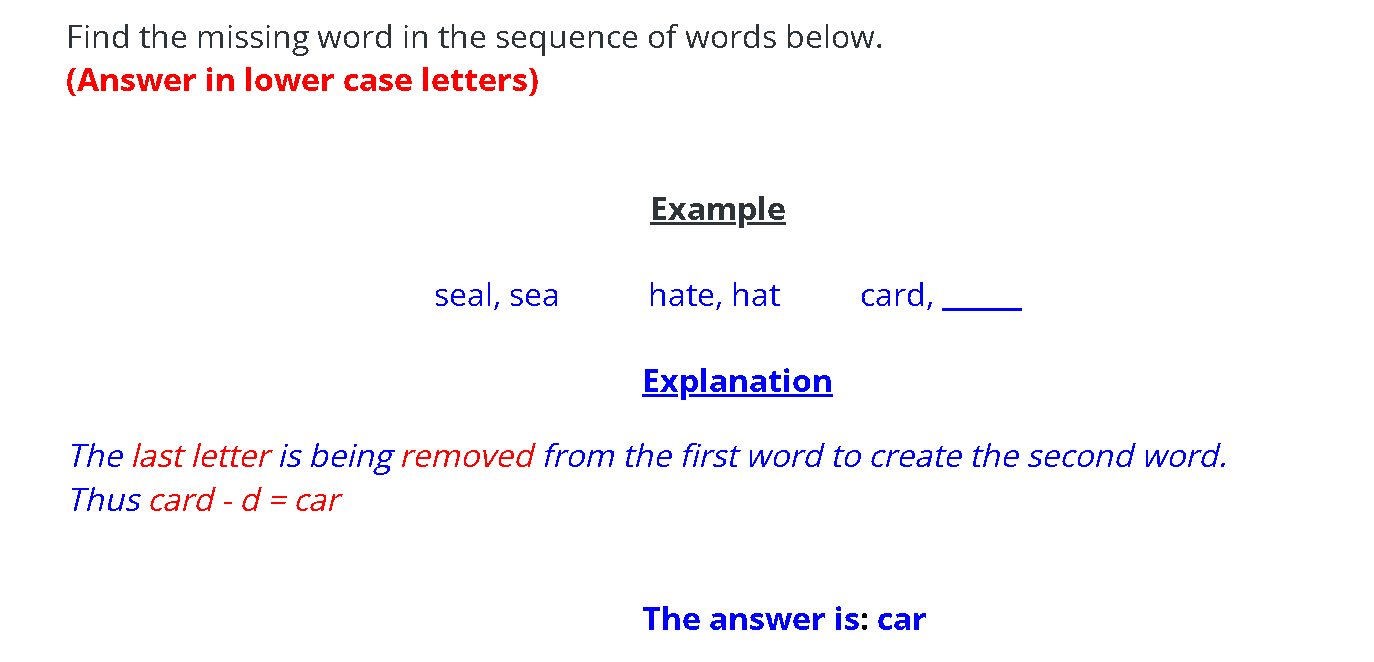 began, bean           clean, clan             lives,  ______range, rag               ready, red             seven, ______clown, low               prawn, raw            browse, ______duke, due               hand, had              host,   ______rout, root       	   bout, boot              lout,   ______pond, pound          moth, mouth            bond,  ______Need more practice? Why not try our FREE sample Online papers.https://smart-stepz.com/free-learning-resources/